ประกาศองค์การบริหารส่วนตำบลเด่นราษฎร์เรื่อง  มาตรการการใช้ทรัพย์สินของทางราชการ องค์การบริหารส่วนตำบลเด่นราษฎร์ -------------------------------------------		องค์การบริหารส่วนตำบลเด่นราษฎร์มีความมุ่งมั่นในการบริหารราชการอย่างชื่อสัตย์สุจริตตามหลักธรรมาภิบาล เพื่อสร้างความเชื่อมั่นแก่สังคม และให้ความสำคัญกับการต่อต้านการทุจริตทุกรูปแบบ องค์การบริหารส่วนตำบลเด่นราษฎร์จึงได้กำหนดมาตรการบริหารงานด้านการป้องกันผลประโชน์ทับซ้อนในการใช้ทรัพย์สินของทางราชการ เพื่อเป็นแนวทางการปฏิบัติในการใช้ทรัพย์สินของทางราชการของเจ้าหน้าที่ในองค์การบริหารส่วนตำบลเด่นราษฎร์เป็นไปอย่างมีประสิทธิภาพ คุ้มค่า และเกิดประโยชน์สูงสุด1. มาตรการกำหนดแนวทางปฏิบัติ ดังนี้	ข้อ 1 ให้ปฏิบัติตามกฎหมาย/ระเบียบ/คำสั่ง ที่เกี่ยวข้อง โคยเคร่งครัด	ข้อ 2 การใช้ทรัพย์สินของทางราชการให้คำนึงถึงประโยชน์ของทางราชการเป็นหลัก	ข้อ 3 การใช้ทรัพย์สินของทางราชการให้เกิดความคุ้มค่าก่อให้เกิดประโยชน์สูงสุดของทางราชการ	ข้อ 4 การใช้ทรัพย์สินของทางราชการให้ยึดหลักความประหยัด	ข้อ 5 การใช้ทรัพย์สินของทางราชการให้ช่วยกันดูแลและบำรุงรักษาทรัพย์สินของทางราชการด้วย	ข้อ 6 ไม่ใช้ทรัพย์สินของทางราชการเพื่อประโยชน์ส่วนตน	ข้อ 7 ผู้บังคับบัญชาตามลำดับชั้น ต้องกำกับ ดูแล ให้คำแนะนำ เจ้าหน้าที่ให้ปฏิบัติตามมาตรการป้องกันผลประโยชน์ทับซ้อนในการใช้ทรัพย์สินของทางราชการของทางองค์การบริหารส่วนตำบลเด่นราษฎร์2. แนวทางปฏิบัติเกี่ยวกับการใช้ทรัพย์สินของทางราชการ	 2.1 การรักษาและใช้ทรัพย์สินของทางราชการอย่างประหยัด และไม่เบียดบังทรัพย์สินทางราชการเพื่อประโยชน์ส่วนตนหรือผู้อื่น บุคลากรองค์การบริหารส่วนตำบลเด่นราษฎร์จะต้องไม่ใช้ทรัพย์สินของทางราชการเพื่อประโยชน์ส่วนตนหรือผู้อื่น จนเป็นเหตุให้กรมเสียหาย หรือเสียประโยชน์ เช่น		- การใช้วัสดุหรือเครื่องใช้สำนักงานต่าง ๆ ในเรื่องอื่นที่ไม่ใช่งานราชการหรือนำกลับไปใช้เป็นการส่วนตัว เช่น ซอง กระดาษ สก๊อตเทป ที่เย็บกระดาษ โทรศัพท์ เครื่องถ่ายเอกสารฯ		- การขอใช้รถราชการในธุระส่วนตัว		- การที่ผู้มีหน้าที่ขับรถยนต์ของส่วนราชการนำน้ำมันในรถไปขาย และนำเงินมาไว้ใช้จ่ายส่วนตน ทำให้ส่วนราชการต้องเสียงบประมาณเพื่อซื้อน้ำมันรถมากกว่าที่ควรจะเป็น	2.2 การอาศัยโอกาสรับ เรียกรับ หรือยอมจะรับทรัพย์สิน ของขวัญ หรือผลประโยชน์อื่นใด บุคลากรองค์การบริหารส่วนตำบลเด่นราษฎร์ จะต้องไม่รับสินบน ของขวัญ ความสะดวกสบาย หรือประโยชน์อื่นใดที่เกินความเหมาะสมและอาจส่งผลต่อการตัดสินใจในการปฏิบัติหน้าที่ซึ่งจะเอื้อประโยชน์หรือทำให้เกิดความไม่เป็นธรรม เช่น		- การรับของขวัญจากบริษัทเอกชน เพื่อช่วยให้บริษัทชนะการประมูลได้รับงานโครงการขนาดใหญ่ของหน่วยงาน										/การเอื้อประโยชน์-2-		- การเอื้อประโยชน์ให้แก่บริษัทเอกชนหรือรัฐวิสาหกิจที่ตนเป็นกรรมการหรือที่ปรึกษาและได้รับการตอบแทนในลักษณะความบันเทิงในรูปแบบต่าง ๆ		- การดูงานต่างประเทศกับบริษัทเอกชนที่ได้ชนะการประมูลรับงานโครงการต่าง ๆ		- การเรียกรับผลประโยชน์จากผู้รับบริการ โดยอ้างว่าจะได้รับความสะดวกรวดเร็วขึ้น	จึงประกาศมาเพื่อทราบและถือปฏิบัติโดยเคร่งครัด				ประกาศ  ณ วันที่  8   พฤษภาคม  พ.ศ.2562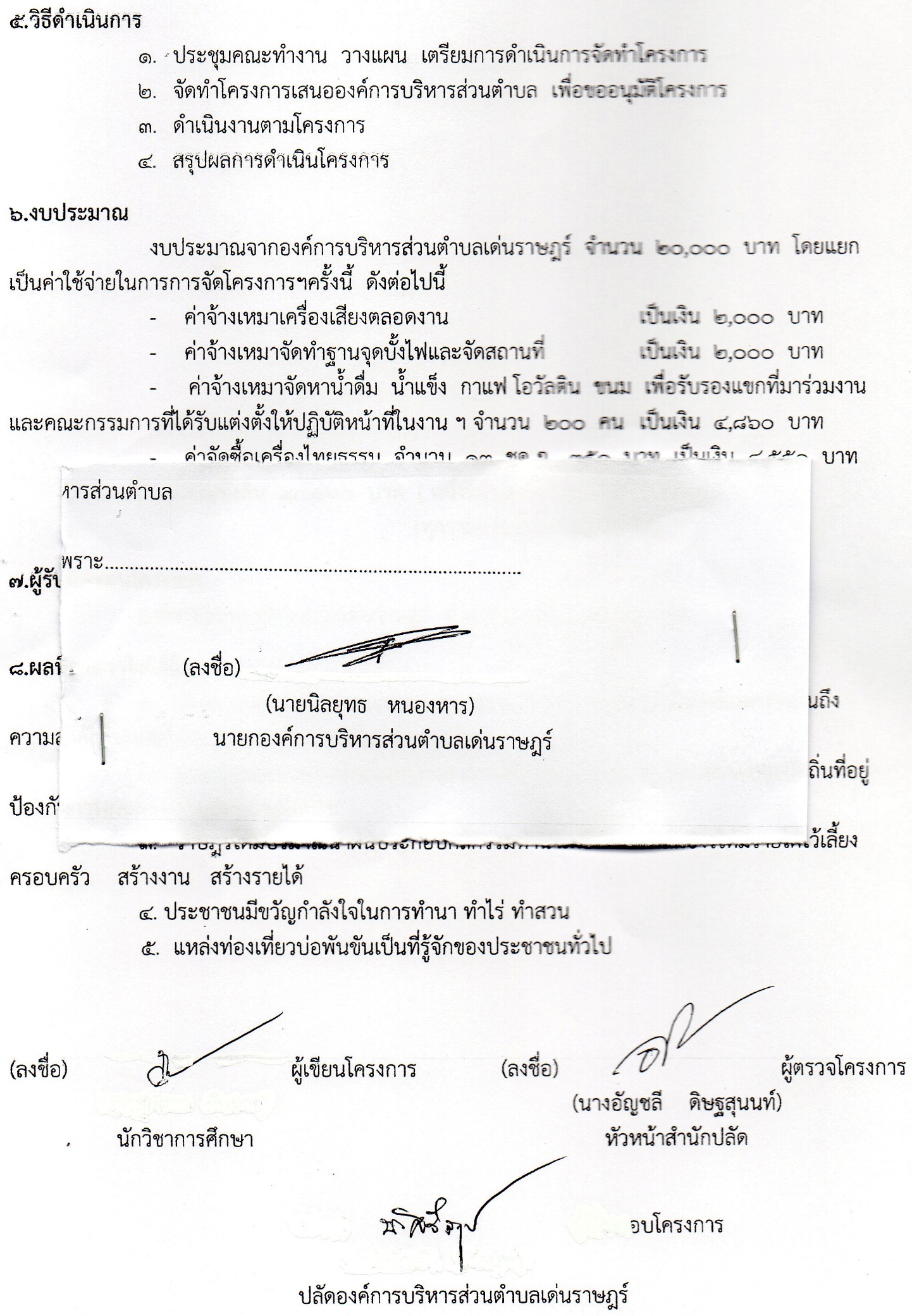 					(ลงชื่อ) 						(นายนิลยุทธ  หนองหาร)					นายกองค์การบริหารส่วนตำบลเด่นราษฎร์